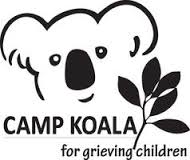 Volunteer Information:I would like to apply to volunteer as:     Big Buddy 	    Helper        Session Leader         School Professional  	Other ___________________Your Name: _________________________________________________________________________Address: ____________________________________________________________________________		Street/PO Box					City		State		ZIPBirth date: ___/_____/______         Male         Female Home Phone: (____) _______________     and/or    Work Phone: (____) _________________Email: ____________________________________________ (this is the best way to keep you updated)Emergency Contact _____________________Phone #: (____) _____________ Relationship _________Personal Information:Do you have any special interests, such as hobbies, sports, special talents? ________________________Do you have children? ____If so, what ages? ________________________________________________What experience have you had working with children? ________________________________________What experiences have you had at other camps or outdoor activities? ____________________________T-shirt size Adult:      Small      Medium      Large      XL       XXL   Why do you want to be a volunteer at Camp Koala? _______________________________________________________________________________________________________________________________Occupation: ______________________________ Employer: ___________________________________Educational Background: ________________________________________________________________			  ________________________________________________________________				Name of Institution		Course of Study 		YearProfessional Licenses/Certifications: _______________________________________________________Health History: This section will be kept on file with our Medical Staff in case of emergency:Any food, drug or other allergies, dietary restrictions or physical limitations? Please list: _____________________________________________________________________________________Bereavement History: For Group Leaders/Big Buddies: Please list any significant losses you have experienced throughout your life. This will help us pair you with your group of children.Relationship (brother, mother, friend, etc.)    Year of death     Your age at death    Cause of death____________________________________________________________________________________________________________________________________________________________________________________________________________________________________________________________________________________________________________________________________________Indemnification AgreementTo the best of my knowledge, the above information is correct and accurate. I give my permission to the agents of Camp Koala to administer first aid to me and authorize emergency transport to the nearest acute care facility if necessary. I hereby give my permission to be photographed, videotaped, audio-taped or interviewed during Camp Koala. This material may be used for future publicity of Camp Koala including for use by the news media.I release and discharge Camp Koala, Inc., its agents, Staff, Board of Directors, Officers, Volunteers, Executive Director, from all claims, demands, actions and judgments, which I ever had or now have or may have against Camp Koala for all personal injuries, either physical or emotional, known or unknown, and injury to property, real or personal, sustained by my  person or property during my negligence or any other fault.____________________________________________________ Date ____/____/_______Signature of VolunteerAll volunteers are required by law to submit a background check available here:   www.campkoala.org/volunteerPLEASE RETURN via mail TO:     CAMP KOALA    PO Box 2106 	Kingston, PA 18704    (717) 258-1122 Please visit our website, www.campkoala.org for more information or to contact us via email. Thanks!